МИНИСТЕРСТВОЭКОНОМИЧЕСКОГО РАЗВИТИЯ ПРИДНЕСТРОВСКОЙ МОЛДАВСКОЙ РЕСПУБЛИКИПРЕДПИСАНИЕ(Копия подготовлена для размещения в информационной системе в сфере закупок)№ 01-29/419 марта 2024 года						                                г. Тирасполь1. Наименование юридического лица, которому выносится настоящее Предписание: Государственная администрация Дубоссарского района и города Дубоссары.Адрес: г. Дубоссары, ул. Дзержинского, д.6.Телефон: 0 (215) 3-53-32.2. Выдано: на основании результатов проведенного внепланового контрольного мероприятия в отношении Государственной администрацией Дубоссарского района и города Дубоссары, зафиксированных в Акте проверки от 18 марта 2024 года № 01-28/15.3. Краткое изложение выявленных нарушений:Государственной администрацией Дубоссарского района и города Дубоссары не соблюдены требования статьи 16 Закона Приднестровской Молдавской Республики от 28 декабря 2023 г. № 436-З-VII «О республиканском бюджете на 2024 год» (САЗ 1-24), статьями 4, 7, 17, 21, 24, 35, 36-38 Закона Приднестровской Молдавской Республики от 26 ноября 2018 года № 318-З-VI «О закупках в Приднестровской Молдавской Республике» (САЗ 18-48), Постановлений Правительства Приднестровской Молдавской Республики от 11 апреля 2022 года № 123 «Об утверждении перечня дополнительных случаев изменения существенных условий контрактов при их исполнении государственными (муниципальными), коммерческими заказчиками и порядка изменения существенных условий контрактов при их исполнении государственными (муниципальными), коммерческими заказчиками» (САЗ 22-14), от 26 декабря 2019 года № 448 «Об утверждении Положения об условиях и гарантиях контракта, заключаемого при закупках товаров, работ, услуг для обеспечения государственных (муниципальных) нужд и нужд государственных (муниципальных) унитарных предприятий» (САЗ 19-1), Распоряжения Правительства Приднестровской Молдавской Республики от 25 марта 2020 года № 198р «Об утверждении формы заявок участников закупки».4. На основании подпункта б) пункта 9 статьи 53 Закона Приднестровской Молдавской Республики «О закупках в Приднестровской Молдавской Республике», ПРЕДПИСЫВАЮ Государственной администрации Дубоссарского района и города Дубоссары:1) в течение 2 (двух) рабочих дней с даты получения настоящего Предписания аннулировать определение поставщика по закупке № 1.33 (предмет закупки «Дорожные работы»), размещенной по электронному адресу: https://zakupki.gospmr. org/index.php/zakupki?view=purchase&id=6435;2) в течение 1 (одного) рабочего дня с даты исполнения пункта 1) настоящего Предписания направить в Министерство экономического развития Приднестровской Молдавской Республики информацию об исполнении настоящего Предписания;3) принять меры по недопущению в дальнейшем нарушений действующего законодательства Приднестровской Молдавской Республики в сфере закупок.За неисполнение в установленный срок законного предписания органа (должностного лица), осуществляющего государственный контроль (надзор) об устранении нарушений действующего законодательства Приднестровской Молдавской Республики, пунктом 4 статьи 19.5 Кодекса Приднестровской Молдавской Республики об административных правонарушениях предусмотрена административная ответственность.МИНИСТЕРУЛ ДЕЗВОЛТЭРИЙ ЕКОНОМИЧЕАЛ РЕПУБЛИЧИЙМОЛДОВЕНЕШТЬ НИСТРЕНЕ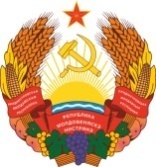 МIНIСТЕРCТВО ЕКОНОМIЧНОГО РОЗВИТКУПРИДНIСТРОВСЬКОIМОЛДАВСЬКОI РЕСПУБЛIКИ